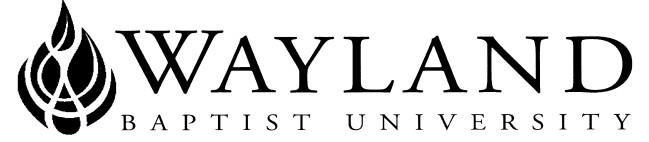 WAYLAND BAPTIST UNIVERSITYSCHOOL OF BEHAVIORAL & SOCIAL SCIENCESONLINE Wayland Mission Statement:  Wayland Baptist University exists to educate students in an academically challenging, learning-focused, and distinctively Christian environment for professional success, and service to God and humankind.Course Title, Number, and Section:  JUAD 3311 – SUMMER CAMP VC01 - Law Enforcement SupervisionTerm:  SUMMER 2019 Instructor:  Ernesto Ramirez Amaya Office Phone Number and WBU Email Address: Phone Number 806-518-4932 / eamaya13@yahoo.com; ernesto.amaya@wayland.wbu.edu Office Hours, Building, and Location: NO OFFICE HOURS Class Meeting Time and Location: ONLINE Catalog Description: An analysis of the duties and responsibilities of police administrators; problems peculiar to police administration as they relate to organization, personnel management, training, public relations, and the patrol function.There are no prerequisites for this course.Required Textbook(s) and/or Required Material(s): Karen Hess, Christine Hess Orthmann, Shaun Ladue; Management and Supervision, 7th Edition; ISBN: 978-1-305-38818-5; Cengage Learning – 2016. Optional Materials: NO OPTIONAL MATERIALS NEEDED Course Outcome Competencies: Upon completion of this course, students will be able to demonstrate an understanding of the key components of Police Administration:basic roles of police supervisors;the functions of a supervisor within the organization in both administrative and management; leadership, supervision, and command presence;interpersonal communications;psychological aspects of supervision;employee discipline;citizen complaints against law enforcement personnelthe distribution and deployment of field forces;the tactical deployment of field forces;training functions of law enforcement agencies.Attendance Requirements:  ONLINE DISCUSSION AND PARTICIPATION  External CampusesStudents enrolled at one of the university’s external campuses should make every effort to attend all class meetings. All absences must be explained to the instructor, who will then determine whether the omitted work may be made up. When a student reaches that number of absences considered by the instructor to be excessive, the instructor will so advise the student and file an unsatisfactory progress report with the external campus executive director/dean. Any student who misses 25 percent or more of the regularly scheduled class meetings may receive a grade of F in the course. Additional attendance policies for each course, as defined by the instructor in the course syllabus, are considered a part of the university’s attendance policy. A student may petition the Academic Council for exceptions to the above stated policies by filing a written request for an appeal to the Vice President of Academic Affairs.Plainview CampusThe university expects students to make class attendance a priority. Faculty members provide students a copy of attendance requirements. These are provided on the first day of class. Students in programs for which an outside agency (such as the Veteran’s Administration) has stricter attendance requirements will be subject to those requirements. In addition, the university registrar will provide each student affected a list of these regulations. The dean of the school must approve part-time and adjunct faculty class attendance requirements prior to syllabi distribution.WBUonline (Virtual Campus)Students are expected to participate in all required instructional activities in their courses. Online courses are no different in this regard; however, participation must be defined in a different manner. Student “attendance” in an online course is defined as active participation in the course as described in the course syllabus. Instructors in online courses are responsible for providing students with clear instructions for how they are required to participate in the course. Additionally, instructors are responsible for incorporating specific instructional activities within their course and will, at a minimum, have weekly mechanisms for documenting student participation. These mechanisms may include, but are not limited to, participating in a weekly discussion board, submitting/completing assignments in Blackboard, or communicating with the instructor. Students aware of necessary absences must inform the professor with as much advance notice as possible in order to make appropriate arrangements. Any student absent 25 percent or more of the online course, i.e., non-participatory during 3 or more weeks of an 11 week term, may receive an F for that course. Instructors may also file a Report of Unsatisfactory Progress for students with excessive non-participation. Any student who has not actively participated in an online class prior to the census date for any given term is considered a “no-show” and will be administratively withdrawn from the class without record. To be counted as actively participating, it is not sufficient to log in and view the course. The student must be submitting work as described in the course syllabus. Additional attendance and participation policies for each course, as defined by the instructor in the course syllabus, are considered a part of the university’s attendance policy.Statement on Plagiarism and Academic Dishonesty: Wayland Baptist University observes a zero tolerance policy regarding academic dishonesty. Per university policy as described in the academic catalog, all cases of academic dishonesty will be reported and second offenses will result in suspension from the university.Disability Statement: In compliance with the Americans with Disabilities Act of 1990 (ADA), it is the policy of Wayland Baptist University that no otherwise qualified person with a disability be excluded from participation in, be denied the benefits of, or be subject to discrimination under any educational program or activity in the university.  The Coordinator of Counseling Services serves as the coordinator of students with a disability and should be contacted concerning accommodation requests at (806) 291- 3765.  Documentation of a disability must accompany any request for accommodations.Course Requirements and Grading Criteria: 1. DISCUSSION BOARD = 25 percent 2. TEST ONE = 25 percent 2. TEST TWO = 25 percent 3. TEST THREE = 25 percent The University has a standard grade scale:A = 90-100, B = 80-89, C = 70-79, D = 60-69, F= below 60, W = Withdrawal, WP = withdrew passing, WF = withdrew failing, I = incomplete. An incomplete may be given within the last two weeks of a long term or within the last two days of a microterm to a student who is passing, but has not completed a term paper, examination, or other required work for reasons beyond the student’s control. A grade of “incomplete” is changed if the work required is completed prior to the last day of the next long (10 to 15 weeks) term, unless the instructor designates an earlier date for completion.  If the work is not completed by the appropriate date, the I is converted to an F.Student Grade Appeals:Students shall have protection through orderly procedures against prejudices or capricious academic evaluation. A student who believes that he or she has not been held to realistic academic standards, just evaluation procedures, or appropriate grading, may appeal the final grade given in the course by using the student grade appeal process described in the Academic Catalog. Appeals may not be made for advanced placement examinations or course bypass examinations. Appeals limited to the final course grade, which may be upheld, raised, or lowered at any stage of the appeal process. Any recommendation to lower a course grade must be submitted through the Vice President of Academic Affairs to the Faculty Assembly Grade Appeals Committee for review and approval. The Faculty Assembly Grade Appeals Committee may instruct that the course grade be upheld, raised, or lowered to a more proper evaluation. Tentative Schedule: Week 1:  Introduction / Chapters 1 -2 Week 2:  Discussion / Chapters 3 – 5 Week 3:  Discussion / Test One over Chapters 1 - 5Week 4:  Discussion / Chapters 6 – 8 Week 5:  Discussion / Chapters 9 - 11Week 6:  Discussion / Test 2 Week 7:  Discussion / Chapters 12 - 14Week 8:  Discussion / Chapter 15Week 9:  Discussion / Test 3 Week 10: Final Discussion Week 11:  FINAL Additional Information: NO ADDITIONAL INFORMATION  http://catalog.wbu.edu